Приложение 2МОДЕЛЬ БЮДЖЕТА*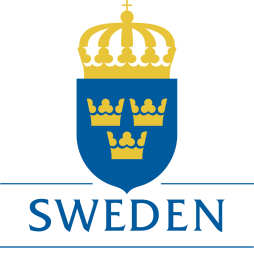 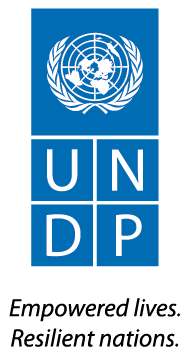 Предложеный бюджетПредложеный бюджетПредложеный бюджетКатегорияОписание/подробностисуммаперсонал / бенефициарыТранспортные расходырасходные материалыи предметы снабженияПрямые договорные затратыКосвенные затратыВСЕГО